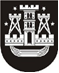 KLAIPĖDOS MIESTO SAVIVALDYBĖS TARYBASPRENDIMASDĖL KLAIPĖDOS MIESTO SPORTO TARYBOS PRIE KLAIPĖDOS MIESTO SAVIVALDYBĖS TARYBOS NUOSTATŲ PAVIRTINIMO2015 m. liepos 31 d. Nr. T2-188KlaipėdaVadovaudamasi Lietuvos Respublikos vietos savivaldos įstatymo 16 straipsnio 2 dalies 6 punktu, 18 straipsnio 1 dalimi ir Lietuvos Respublikos viešojo administravimo įstatymo 7 straipsniu, Klaipėdos miesto savivaldybės taryba nusprendžia:1. Patvirtinti Klaipėdos miesto sporto tarybos prie Klaipėdos miesto savivaldybės tarybos nuostatus (pridedama).2. Pripažinti netekusiu galios Klaipėdos miesto savivaldybės tarybos 2011 m. gegužės 26 d. sprendimo Nr. T2-156 „Dėl Klaipėdos miesto sporto tarybos prie Klaipėdos miesto savivaldybės tarybos nuostatų patvirtinimo“ 1 punktą (su visais Klaipėdos miesto sporto tarybos prie Klaipėdos miesto savivaldybės tarybos nuostatų pakeitimais ir papildymais).3. Skelbti šį sprendimą Teisės aktų registre ir Klaipėdos miesto savavaldybės interneto svetainėje.Savivaldybės merasVytautas Grubliauskas